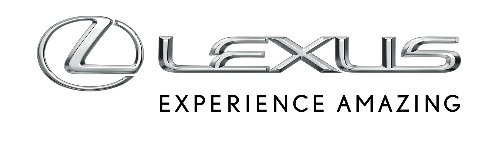 22 MAJA 2019KOMPAKTOWY I BEZPIECZNY: LEXUS UX OTRZYMUJE MAKSYMALNE 5 GWIAZDEK EURO NCAPNajlepsze w klasie wyniki za ochronę pieszych i rowerzystówJeden z najlepszych rezultatów za bezpieczeństwo dorosłych pasażerów i dzieci Wyjątkowo sztywna konstrukcja oparta na nowej platformie GA-CNajnowsza wersja pakietu Lexus Safety System +Nowy crossover Lexus UX zdobył maksymalną ocenę 5 gwiazdek w najnowszym badaniu bezpieczeństwa Euro NCAP 2019. Lexus UX wyróżnia się śmiałym, łatwo rozpoznawalnym stylem, ale jednocześnie jest to jeden z najbezpieczniejszych samochodów na rynku. W testach zderzeniowych Euro NCAP nowy model Lexusa zdobył ocenę 96% w kategorii bezpieczeństwa dorosłych podróżnych i 85% za poziom bezpieczeństwa dziecięcych pasażerów. To jedne z najlepszych wyników wśród samochodów testowanych według nowych, zaostrzonych wymogów na 2019 rok. Ochrona pieszych i rowerzystów dzięki wsparciu systemu automatycznego hamowania awaryjnego została oceniona na 82% i jest najlepsza w tej klasie aut.Lexus UX jest wyposażony w najnowszą wersję pakietu systemów bezpieczeństwa czynnego Lexus Safety System +. Jednocześnie nowy crossover wyróżnia się pod względem bezpieczeństwa biernego za sprawą supersztywnej konstrukcji opartej na platformie Global Architecture-C oraz standardowego wyposażenia w 8 poduszek powietrznych. Druga generacja systemów Lexus Safety System + oferuje wiele nowych funkcji, które wspomagają kierowcę w unikaniu kolizji lub ograniczaniu ich skutków. Pakiet obejmuje radarowy aktywny tempomat działający w szerokim zakresie prędkości, system ochrony przedzderzeniowej PCS z funkcją wykrywania pieszych w dzień i w nocy oraz rowerzystów przy świetle dnia, asystenta pasa ruchu z funkcją ostrzegania o niezamierzonym przekroczeniu linii, wraz z korygującym pozycję auta na pasie asystentem układu kierowniczego, asystenta odczytywania znaków drogowych (RSA) oraz inteligentne światła drogowe i automatyczne przełączanie świateł mijania (AHB) (lub opcjonalny, adaptacyjny system świateł drogowych AHS).Znany z poprzedniej generacji LSS+ system ochrony przedzderzeniowej PCS został w nowej wersji wzbogacony o funkcję wykrywania pieszych w nocy, a także rowerzystów w dzień. Do wykrywania pieszych w dzień i w słabym oświetleniu system PCS wykorzystuje kamerę, a możliwości jego radaru zostały rozszerzone, pozwalając wykrywać za dnia rowerzystów. Korzystając z aktywnego tempomatu, Lexus UX może zatrzymywać się i po sygnale od kierowcy ponowne ruszać, podążając za ruchem innych pojazdów do prędkości około 30 km/h. W ten sposób kierowca modelu UX korzysta z bardziej zrelaksowanej jazdy w sytuacjach, które mogą być irytujące i męczące, zwiększając jednocześnie poziom bezpieczeństwa.Dynamiczny tempomat radarowy z asystentem odczytywania znaków drogowych (RSA) może szybko zresetować ustawienie prędkości pojazdu, zgodnie z informacją o ograniczeniu prędkości na znaku, rozpoznaną przez RSA. Funkcja asystenta znaków drogowych może być łatwo aktywowana lub dezaktywowana.Utrzymująca samochód na pasie ruchu funkcja Lane Tracing Assist korzysta z elektrycznego silnika wspomagania układu kierowniczego, by pomóc kierowcy w utrzymaniu pojazdu pośrodku pasa. Zapobiegający opuszczeniu pasa ruchu Lane Departure Alert wykrywa i rozpoznaje nie tylko żółte lub białe linie, ale też pobocze drogi. Dynamiczny tempomat oraz Lane Tracing Assist zapewniają 2. poziom zautomatyzowanej jazdy według klasyfikacji SAE. Na tym poziomie kierowca może wykonywać mniej czynności podczas jazdy, lecz cały czas kontroluje samochód i musi się koncentrować na prowadzeniu.System ochrony przedzderzeniowej PCS współpracuje z aktywnym tempomatem. Działa w stosunku do poprzedzających pojazdów, poruszających się z prędkością od 10 do 180 km/h. Dynamiczny tempomat radarowy z asystentem odczytywania znaków drogowych (RSA) może szybko zresetować ustawienie prędkości pojazdu, zgodnie z informacją o ograniczeniu prędkości na znaku, rozpoznaną przez RSA. Funkcja asystenta znaków drogowych może być łatwo aktywowana lub dezaktywowana.Automatyczne światła drogowe (AHB) także są częścią układu Lexus Safety System +. W przypadku wykrycia innego pojazdu, AHB automatycznie przełącza światła drogowe na mijania i ponownie je włącza po zniknięciu pojazdu z pola widzenia.Jako opcja dla modelu UX dostępny jest także bardziej wyrafinowany system oświetlenia, Adaptive High-Beam System (AHS). Wyposażony w trzy zestawy diod LED, został zaprojektowany z myślą o zapewnieniu nocą jeszcze lepszej widoczności, nie oślepiając przy tym nadjeżdżających z przeciwnej strony pojazdów. 11 niezależnych, zintegrowanych w reflektorze diod LED jest włączanych i wyłączanych w celu precyzyjnego sterowania oświetlonymi i nieoświetlonymi obszarami.Inne dostępne funkcje bezpieczeństwa obejmują system wspomagania parkowania, który ostrzega o obecności poruszających się lub nieruchomych pojazdów wokół UX podczas działań związanych z parkowaniem, wykorzystujący oprócz sonarów obraz z kamer wyświetlany na centralnym ekranie, a także funkcję ostrzegania o potencjalnych zagrożeniach sprzężoną z dynamicznym tempomatem.Powiązany z nim System hamowania wspomagającego parkowanie (Parking Support Brake) wykorzystuje funkcje sterowania przyspieszeniem i hamowaniem oraz dźwiękowe i wizualne ostrzeżenia o możliwości kontaktu z obiektami znajdującymi się przed lub za UX, dodatkowo zmniejszając ryzyko kolizji na parkingu.Lexus Safety System + jest dostępny w 99% samochodów Lexusa w Europie, zgodnie z polityką marki, by udostępniać zaawansowane technologie bezpieczeństwa szerokim rzeszom kierowców i nie ograniczać ich do najwyższych wersji wyposażenia modeli.  Więcej informacji o nowym modelu Lexus UX znajduje się na stronie https://www.lexusnews.eu/pl/modele/modele-aktualne/lexus-ux/press-kit-lexus-ux/750-press-kit-nowy-lexus-uxWięcej informacji o testach zderzeniowych Euro NCAP na stronie www.euroncap.com